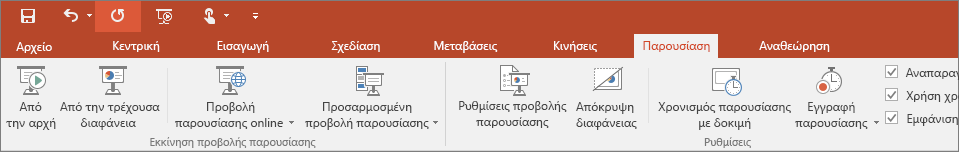 Για να ανοίξω στα Μαθηματικά αρχεία μορφής PowerPoint που έχουν αναρτηθεί στο site•Kάνω κλικ στο αρχείο που θέλω •Στην γραμμή εργαλείων κάνω κλικ στο παρουσίαση ή προβολή•Και μετά κάνω κλικ  στο προβολή παρουσίασης 